HOLOHIL Systems Ltd.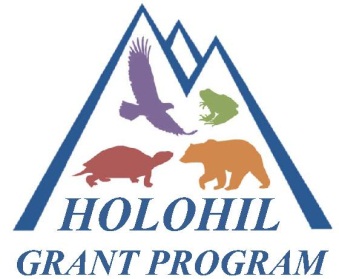 112 John Cavanaugh DriveCarp  Ontario  K0A1L0CANADABy signing this application I agree to the following if I am awarded the Grant: -All transmitters received will be used solely for the purposes stated above.-I will notify HOLOHIL immediately if the stated project significantly changes, delayed, or is cancelled. -I will provide HOLOHIL with photos and web-postable updates and/or a one-page project summary upon completion.Send completed application to: grantprogram@holohil.com.  If more information is required, we will contact you directly.Project Title:Project Title:Applicant name(s):Affiliation(s):Website:Transmitter model(s) requested:E-mail:Quantity & frequency required:Telephone:Transmitters currently in use? (Y/N, quantity):Study site location & habitat:Study species & conservation status:Study site location & habitat:Years’ experience w/ study area/taxa:Transmitter deliver-by date:Project start date:Transmitter study end date:Project end date:Project background, description, & objective(s) [please limit to ~325 words]: Project background, description, & objective(s) [please limit to ~325 words]: Project methods & impacts (i.e., how will Holohil equipment be used for this project and what might be the implications longer-term?) [please limit to ~175 words]:Project methods & impacts (i.e., how will Holohil equipment be used for this project and what might be the implications longer-term?) [please limit to ~175 words]:Applications longer than the 500 words allotted and/or span more than a single page will NOT be accepted.Applications longer than the 500 words allotted and/or span more than a single page will NOT be accepted.Initial for acknowledgement: Date: